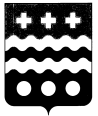 РОССИЙСКАЯ  ФЕДЕРАЦИЯСОБРАНИЕ  ДЕПУТАТОВ МОЛОКОВСКОГО РАЙОНАТВЕРСКОЙ ОБЛАСТИРЕШЕНИЕ  30.07.2015                                   						№  89п. МолоковоОб утверждении Порядка определения размера платы за увеличение площади земельных участков, находящихся в частной собственности, в результате перераспределения таких земельныхучастков и земельных участков, находящихся в собственности Молоковского района     В соответствии с подпунктом 2 пункта 5 статьи 39.28 Земельного кодекса Российской Федерации, подпунктом 6 пункта 1статьи 27 Устава Молоковского района Собрание депутатов РЕШИЛО:1. Утвердить Порядок определения размера платы за увеличение площади земельных участков, находящихся в частной собственности, в результате перераспределения таких земельных участков и земельных участков, находящихся в собственности Молоковского района (прилагается).2. Настоящее решение вступает в силу со дня его официального опубликования.3. Опубликовать данное решение в районной газете  «Молоковский край».Глава Молоковского района                                             А.П. ЕфименкоПриложениек решению Собрания депутатов Молоковского районаот 30.07.2015г. № 89Порядок определения размера платы за увеличение площади земельных участков, находящихся в частной собственности, в результате перераспределения таких земельных участков и земельных участков, находящихся в собственности Молоковского района1. Настоящий Порядок разработан в соответствии со статьей 39.28 Земельного кодекса Российской Федерации и устанавливает Порядок определения размера платы за увеличение площади земельных участков, находящихся в частной собственности, в результате перераспределения таких земельных участков и земельных участков, находящихся в собственности Молоковского района (далее – размер платы).2. Размер платы в отношении земельных участков, находящихся в собственности Молоковского района, рассчитывается исполнительным органом местного самоуправления, уполномоченным на заключение соглашения о перераспределении земельных участков, находящихся в собственности Молоковского района.3. Размер платы определяется как 10  процентов кадастровой стоимости земельного участка, находящегося в муниципальной собственности Молоковского района, на территории Молоковского района Тверской области, рассчитанной пропорционально площади части такого земельного участка, подлежащей передаче в частную собственность в результате его перераспределения с земельными участками, находящимися в частной собственности, за исключением случая, предусмотренного пунктом 4 настоящего Порядка.4. Размер платы в случае перераспределения земельных участков в целях последующего изъятия подлежащих образованию земельных участков для муниципальных нужд определяется на основании установленной в соответствии с законодательством об оценочной деятельности рыночной стоимости части земельного участка, находящегося в муниципальной собственности Молоковского района Тверской области, подлежащей передаче в частную собственность в результате перераспределения земельных участков.